ПОСТАНОВЛЕНИЕот « 25 »  октября 2021  года № 52О присвоении адреса объекту недвижимости          В соответствии с Федеральным законом от 06.10.2003 № 131-ФЗ «Об общих принципах организации местного самоуправления в Российской Федерации»,  Постановлением Правительства РФ от 19 ноября 2014 г. N 1221"Об утверждении Правил присвоения, изменения и аннулирования адресов", постановлением  администрации  МО  «Шоруньжинское сельское  поселение» № 48 от 27.08.2015 года «Об  утверждении  Правил   присвоения, изменения  и аннулирования  адресов  на    территории   Шоруньжинского    сельского  поселения», в связи с упорядочением адресного хозяйства на территории Шоруньжинского сельского поселения, Шоруньжинская сельская администрация  ПОСТАНОВЛЯЕТ:По результатам инвентаризации адресных объектов присвоить адреса:     2. Контроль за исполнением настоящего постановления оставляю за собой.Глава Шоруньжинской              сельской администрации                                   И.М. ЕвсеевРОССИЙ ФЕДЕРАЦИИМАРИЙ ЭЛ РЕСПУБЛИКЫСЕМОРКО МУНИЦИПАЛ РАЙОНЫНУНЧО ЯЛ КУНДЕМ АДМИНИСТРАЦИЙЖЕТ.Ефремов урем  39  Шоруньжа села,                                                                                                                                                                                                                                                                                                                                                                                             индекс 425127тел.:. / факс: 8(83635)  9-43-45эл.адрес: shorunzha@mail.ru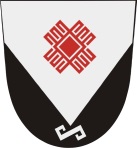 РОССИЙСКАЯ ФЕДЕРАЦИЯ РЕСПУБЛИКА МАРИЙ ЭЛМОРКИНСКИЙ МУНИЦИПАЛЬНЫЙ РАЙОНШОРУНЬЖИНСКАЯ СЕЛЬСКАЯ АДМИНИСТРАЦИЯул.Т.Ефремова, дом 39,с.Шоруньжаиндекс 425127тел./факс  8(83635) 9-43-45эл.адрес: shorunzha@mail.ruНаименованиеКадастровый номерРоссийская Федерация, Республика Марий Эл, муниципальный район Моркинский, сельское поселение Шоруньжинское, деревня Шурга (Шоруньжинский с/с), улица Шургинская, дом  112:13:1610101:78Российская Федерация, Республика Марий Эл, муниципальный район Моркинский, сельское поселение Шоруньжинское, деревня Шурга (Шоруньжинский с/с), улица Шургинская, дом  10Российская Федерация, Республика Марий Эл, муниципальный район Моркинский, сельское поселение Шоруньжинское, деревня Шурга (Шоруньжинский с/с), улица Шургинская, дом  1112:13:1610101:76Российская Федерация, Республика Марий Эл, муниципальный район Моркинский, сельское поселение Шоруньжинское, деревня Шурга (Шоруньжинский с/с), улица Шургинская, дом  12Российская Федерация, Республика Марий Эл, муниципальный район Моркинский, сельское поселение Шоруньжинское, деревня Шурга (Шоруньжинский с/с), улица Шургинская, дом  1312:13:1610101:71Российская Федерация, Республика Марий Эл, муниципальный район Моркинский, сельское поселение Шоруньжинское, деревня Шурга (Шоруньжинский с/с), улица Шургинская, дом  1412:13:0530101:162Российская Федерация, Республика Марий Эл, муниципальный район Моркинский, сельское поселение Шоруньжинское, деревня Шурга (Шоруньжинский с/с), улица Шургинская, дом  1512:13:1610101:52Российская Федерация, Республика Марий Эл, муниципальный район Моркинский, сельское поселение Шоруньжинское, деревня Шурга (Шоруньжинский с/с), улица Шургинская, дом  1612:13:0530101:165Российская Федерация, Республика Марий Эл, муниципальный район Моркинский, сельское поселение Шоруньжинское, деревня Шурга (Шоруньжинский с/с), улица Шургинская, дом  17Российская Федерация, Республика Марий Эл, муниципальный район Моркинский, сельское поселение Шоруньжинское, деревня Шурга (Шоруньжинский с/с), улица Шургинская, дом  18Российская Федерация, Республика Марий Эл, муниципальный район Моркинский, сельское поселение Шоруньжинское, деревня Шурга (Шоруньжинский с/с), улица Шургинская, дом  1912:13:1610101:51Российская Федерация, Республика Марий Эл, муниципальный район Моркинский, сельское поселение Шоруньжинское, деревня Шурга (Шоруньжинский с/с), улица Шургинская, дом  2Российская Федерация, Республика Марий Эл, муниципальный район Моркинский, сельское поселение Шоруньжинское, деревня Шурга (Шоруньжинский с/с), улица Шургинская, дом  2012:13:0530101:183Российская Федерация, Республика Марий Эл, муниципальный район Моркинский, сельское поселение Шоруньжинское, деревня Шурга (Шоруньжинский с/с), улица Шургинская, дом  21Российская Федерация, Республика Марий Эл, муниципальный район Моркинский, сельское поселение Шоруньжинское, деревня Шурга (Шоруньжинский с/с), улица Шургинская, дом  22Российская Федерация, Республика Марий Эл, муниципальный район Моркинский, сельское поселение Шоруньжинское, деревня Шурга (Шоруньжинский с/с), улица Шургинская, дом  2312:13:0530101:181Российская Федерация, Республика Марий Эл, муниципальный район Моркинский, сельское поселение Шоруньжинское, деревня Шурга (Шоруньжинский с/с), улица Шургинская, дом  2412:13:0530101:158Российская Федерация, Республика Марий Эл, муниципальный район Моркинский, сельское поселение Шоруньжинское, деревня Шурга (Шоруньжинский с/с), улица Шургинская, дом  25Российская Федерация, Республика Марий Эл, муниципальный район Моркинский, сельское поселение Шоруньжинское, деревня Шурга (Шоруньжинский с/с), улица Шургинская, дом  2612:13:1610101:69Российская Федерация, Республика Марий Эл, муниципальный район Моркинский, сельское поселение Шоруньжинское, деревня Шурга (Шоруньжинский с/с), улица Шургинская, дом  27Российская Федерация, Республика Марий Эл, муниципальный район Моркинский, сельское поселение Шоруньжинское, деревня Шурга (Шоруньжинский с/с), улица Шургинская, дом  2812:13:1610101:72Российская Федерация, Республика Марий Эл, муниципальный район Моркинский, сельское поселение Шоруньжинское, деревня Шурга (Шоруньжинский с/с), улица Шургинская, дом  2912:13:1610101:58Российская Федерация, Республика Марий Эл, муниципальный район Моркинский, сельское поселение Шоруньжинское, деревня Шурга (Шоруньжинский с/с), улица Шургинская, дом  312:13:0530101:160Российская Федерация, Республика Марий Эл, муниципальный район Моркинский, сельское поселение Шоруньжинское, деревня Шурга (Шоруньжинский с/с), улица Шургинская, дом  3012:13:0530101:169Российская Федерация, Республика Марий Эл, муниципальный район Моркинский, сельское поселение Шоруньжинское, деревня Шурга (Шоруньжинский с/с), улица Шургинская, дом  3112:13:0530101:166Российская Федерация, Республика Марий Эл, муниципальный район Моркинский, сельское поселение Шоруньжинское, деревня Шурга (Шоруньжинский с/с), улица Шургинская, дом  3212:13:1610101:60Российская Федерация, Республика Марий Эл, муниципальный район Моркинский, сельское поселение Шоруньжинское, деревня Шурга (Шоруньжинский с/с), улица Шургинская, дом  33Российская Федерация, Республика Марий Эл, муниципальный район Моркинский, сельское поселение Шоруньжинское, деревня Шурга (Шоруньжинский с/с), улица Шургинская, дом  3412:13:0530101:161Российская Федерация, Республика Марий Эл, муниципальный район Моркинский, сельское поселение Шоруньжинское, деревня Шурга (Шоруньжинский с/с), улица Шургинская, дом  3612:13:0530101:159Российская Федерация, Республика Марий Эл, муниципальный район Моркинский, сельское поселение Шоруньжинское, деревня Шурга (Шоруньжинский с/с), улица Шургинская, дом  3812:13:0530101:184Российская Федерация, Республика Марий Эл, муниципальный район Моркинский, сельское поселение Шоруньжинское, деревня Шурга (Шоруньжинский с/с), улица Шургинская, дом  412:13:1610101:53Российская Федерация, Республика Марий Эл, муниципальный район Моркинский, сельское поселение Шоруньжинское, деревня Шурга (Шоруньжинский с/с), улица Шургинская, дом  4012:13:0530101:164Российская Федерация, Республика Марий Эл, муниципальный район Моркинский, сельское поселение Шоруньжинское, деревня Шурга (Шоруньжинский с/с), улица Шургинская, дом  4212:13:1610101:50Российская Федерация, Республика Марий Эл, муниципальный район Моркинский, сельское поселение Шоруньжинское, деревня Шурга (Шоруньжинский с/с), улица Шургинская, дом  44Российская Федерация, Республика Марий Эл, муниципальный район Моркинский, сельское поселение Шоруньжинское, деревня Шурга (Шоруньжинский с/с), улица Шургинская, дом  46Российская Федерация, Республика Марий Эл, муниципальный район Моркинский, сельское поселение Шоруньжинское, деревня Шурга (Шоруньжинский с/с), улица Шургинская, дом  512:13:1610101:73Российская Федерация, Республика Марий Эл, муниципальный район Моркинский, сельское поселение Шоруньжинское, деревня Шурга (Шоруньжинский с/с), улица Шургинская, дом  612:13:0530101:168Российская Федерация, Республика Марий Эл, муниципальный район Моркинский, сельское поселение Шоруньжинское, деревня Шурга (Шоруньжинский с/с), улица Шургинская, дом  712:13:1610101:59Российская Федерация, Республика Марий Эл, муниципальный район Моркинский, сельское поселение Шоруньжинское, деревня Шурга (Шоруньжинский с/с), улица Шургинская, дом  8Российская Федерация, Республика Марий Эл, муниципальный район Моркинский, сельское поселение Шоруньжинское, деревня Шурга (Шоруньжинский с/с), улица Шургинская, дом  912:13:0530101:167